Rotary Club of Carleton Place  & Mississippi Mills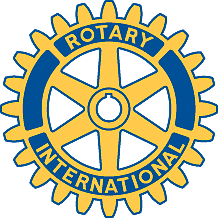    Bulletin: June 29, 2007                CHANGE_OVER MEETING OF JUNE 26, 2007Thirteen of our nineteen members managed to brave the heat to attend the change-over meeting, but they were joined by seven spouses and five special guests; Assistant District Governor John Hutton, Sue Zorn-Smith (the new President of the Smith’s Falls Club), Bill Baxter and Mrs. Baxter from the same Club and Honorary Member Sean Kelly. It was an enjoyable evening with good food and good company and an excellent overview of the past year by our incoming President Fraser Scantlebury. In his comments Fraser noted that we had a net gain of 5 members over the year, had sold 150 dozen roses and over 1600 bags of compost and worked over 50 bingo nights. Our 50/50 sales at the Riverside Jam had netted $6,700 for three local service organizations and we had made donations to a multitude of other worthy causes, both locally and internationally. Our total donations for the year exceeded $36,000. Over our 4 ½ years of existence our contributions to the community total over $123,000 and when the grants we have attracted are added to that total, it comes to approximately $148,000. As noted by Bill Baxter we may be small in number but are great in quality. A bit of back-patting is in order although we have challenges ahead due to the uncertainties surrounding our major fundraiser, the local bingo operation. Perfect attendance pins were handed out: two years for Brenda, three years for Alan, four years for Bernie and Gordon, six years for Marion, and an amazing 16 years for George!  Congratulations all, especially George. Two of our new members, Debbie and Mike have also had perfect attendance since joining us. In spite of such things as heart bypasses, family holidays and the demands of gainful employment we  had average attendance rate of over 89% in 2006/07. The most important presentation was the Russ Hicks’ Rotarian of the Year award to Brenda. Congratulations Brenda and thank you for all your work over the past two years. Congratulations also to our new executive team, Fraser, Marion, Debbie and Mike. Good luck to you all!CLUB ACTIVITIES:The second trail bench was installed on June 28 by Bob, Mike, David K., Al and Gordon.Russ Hicks will be our guest speaker on July 3.  Deck work on July 7, 14 & 21. Be ready to volunteer if you can hold a hammer.Don’t forget we need a team of volunteers for the Riverside Jam 50/50 sales August 3, 4 and 5. Mark your calendars!This is your scribe’s last (and about 100th) edition of your weekly Bulletin. Our new Secretary, Mike Jeays, takes over next week. I’m sure that we all wish him the very best and appreciate his taking on the secretarial duties. What am I going to do with all my spare time?